Formularz rejestracyjny zawodnika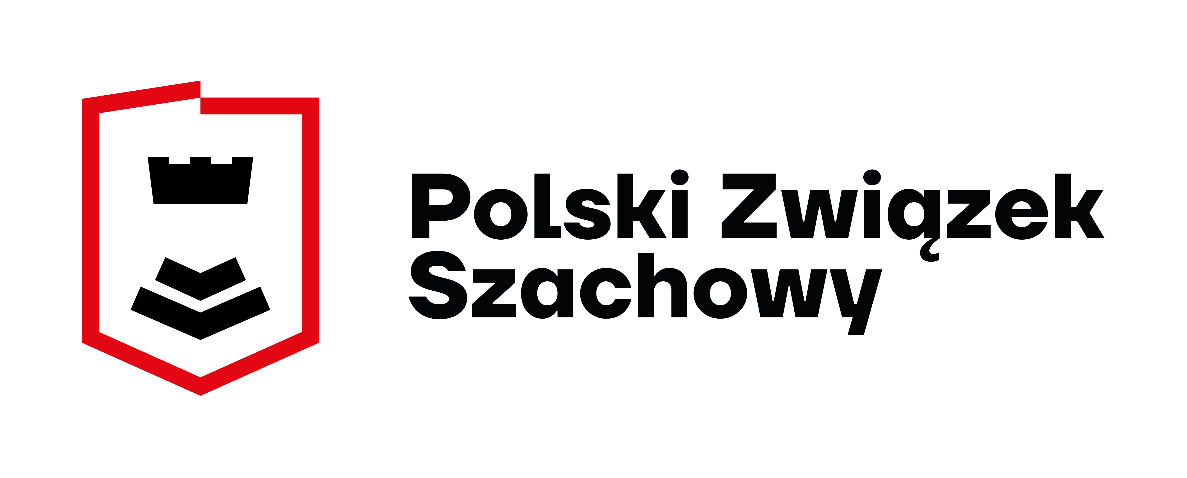 Formularz rejestracyjny zawodnikaFormularz rejestracyjny zawodnikaFormularz rejestracyjny zawodnikaFormularz rejestracyjny zawodnikaWYPEŁNIĆ WYRAŹNIE DRUKOWANYMI LITERAMI Formularz należy przekazać do Wojewódzkiego Związku SzachowegoWYPEŁNIĆ WYRAŹNIE DRUKOWANYMI LITERAMI Formularz należy przekazać do Wojewódzkiego Związku SzachowegoWYPEŁNIĆ WYRAŹNIE DRUKOWANYMI LITERAMI Formularz należy przekazać do Wojewódzkiego Związku SzachowegoRejestracja zawodnikaWYPEŁNIĆ WYRAŹNIE DRUKOWANYMI LITERAMI Formularz należy przekazać do Wojewódzkiego Związku SzachowegoWYPEŁNIĆ WYRAŹNIE DRUKOWANYMI LITERAMI Formularz należy przekazać do Wojewódzkiego Związku SzachowegoWYPEŁNIĆ WYRAŹNIE DRUKOWANYMI LITERAMI Formularz należy przekazać do Wojewódzkiego Związku SzachowegoAktualizacja danychDane wymagane1. Imię i nazwisko: ……………………………………………….……………………………………….2. Miejsce i data (D/M/R) urodzenia: ………………………………………………………….3. E-mail:4. Województwo w którym obecnie zamieszkuję:1. Imię i nazwisko: ……………………………………………….……………………………………….2. Miejsce i data (D/M/R) urodzenia: ………………………………………………………….3. E-mail:4. Województwo w którym obecnie zamieszkuję:1. Imię i nazwisko: ……………………………………………….……………………………………….2. Miejsce i data (D/M/R) urodzenia: ………………………………………………………….3. E-mail:4. Województwo w którym obecnie zamieszkuję:1. Imię i nazwisko: ……………………………………………….……………………………………….2. Miejsce i data (D/M/R) urodzenia: ………………………………………………………….3. E-mail:4. Województwo w którym obecnie zamieszkuję:Dane opcjonalne5. Adres do korespondencji:6. Inne informacje (FIDE-ID zawodnika zagranicznego) :5. Adres do korespondencji:6. Inne informacje (FIDE-ID zawodnika zagranicznego) :5. Adres do korespondencji:6. Inne informacje (FIDE-ID zawodnika zagranicznego) :5. Adres do korespondencji:6. Inne informacje (FIDE-ID zawodnika zagranicznego) :Dane opcjonalneProszę o wydanie licencji zawodniczej:         TAK   /   NIE(opłatę licencyjną w wys. 40 zł wnosi się na konto właściwego terytorialnie Wojewódzkiego Związku Szachowego)Proszę o wydanie licencji zawodniczej:         TAK   /   NIE(opłatę licencyjną w wys. 40 zł wnosi się na konto właściwego terytorialnie Wojewódzkiego Związku Szachowego)Proszę o wydanie licencji zawodniczej:         TAK   /   NIE(opłatę licencyjną w wys. 40 zł wnosi się na konto właściwego terytorialnie Wojewódzkiego Związku Szachowego)Proszę o wydanie licencji zawodniczej:         TAK   /   NIE(opłatę licencyjną w wys. 40 zł wnosi się na konto właściwego terytorialnie Wojewódzkiego Związku Szachowego)Dane opcjonalneProszę o zarejestrowanie w Klubie              TAK   /   NIE(nazwa klubu) ……………………………………………….………………………………………………………..Proszę o zarejestrowanie w Klubie              TAK   /   NIE(nazwa klubu) ……………………………………………….………………………………………………………..Proszę o zarejestrowanie w Klubie              TAK   /   NIE(nazwa klubu) ……………………………………………….………………………………………………………..Proszę o zarejestrowanie w Klubie              TAK   /   NIE(nazwa klubu) ……………………………………………….………………………………………………………..Oświadczam, że:- 	Zobowiązuję się do przestrzegania postanowień statutów i regulaminów Polskiego Związku Szachowego i Wojewódzkiego Związku Szachowego, w tym także poddania się regulaminowej odpowiedzialności dyscyplinarnej-  	Posiadam pełną zdolność do czynności prawnych i korzystam z pełni praw publicznych w zakresie właściwym do wieku.Przyjmuję do wiadomości, że:1.	Przetwarzanie moich danych osobowych odbywać się będzie w interesie publicznym na podstawie art. 6 ust. 1. pkt e Rozporządzenia Parlamentu Europejskiego i Rady (UE) 2016/679 z dnia 27 kwietnia 2016 r. w celu realizacji zadań statutowych Polskiego Związku Szachowego.2. 	Dane osobowe udostępnione będą publicznie dla organizatorów życia szachowego w Polsce oraz w innych krajach poprzez zamieszczenie w Centralnym Rejestrze PZSzach oraz rejestrach międzynarodowych organizacji szachowych których członkiem jest lub będzie PZSzach.3. 	Przysługuje mi prawo wglądu i sprostowania moich danych osobowych oraz wniesienia sprzeciwu wobec ich przetwarzania w każdym momencie. Sprzeciw może zostać oddalony, jeśli jego uwzględnienie naruszać będzie prawidłowość realizacji zadań statutowych PZSzach lub prawa innych osób.4. Administratorem danych osobowych jest Polski Związek Szachowy który wyznaczył Inspektora Ochrony Danych Osobowych (kontakt: tel. 22 8414192, e-mail: biuro@pzszach.pl).	..........................................	 ……….……..…………………………………..	Data wypełnienia wniosku   	Czytelny podpis zawodnikaOświadczam, że:- 	Zobowiązuję się do przestrzegania postanowień statutów i regulaminów Polskiego Związku Szachowego i Wojewódzkiego Związku Szachowego, w tym także poddania się regulaminowej odpowiedzialności dyscyplinarnej-  	Posiadam pełną zdolność do czynności prawnych i korzystam z pełni praw publicznych w zakresie właściwym do wieku.Przyjmuję do wiadomości, że:1.	Przetwarzanie moich danych osobowych odbywać się będzie w interesie publicznym na podstawie art. 6 ust. 1. pkt e Rozporządzenia Parlamentu Europejskiego i Rady (UE) 2016/679 z dnia 27 kwietnia 2016 r. w celu realizacji zadań statutowych Polskiego Związku Szachowego.2. 	Dane osobowe udostępnione będą publicznie dla organizatorów życia szachowego w Polsce oraz w innych krajach poprzez zamieszczenie w Centralnym Rejestrze PZSzach oraz rejestrach międzynarodowych organizacji szachowych których członkiem jest lub będzie PZSzach.3. 	Przysługuje mi prawo wglądu i sprostowania moich danych osobowych oraz wniesienia sprzeciwu wobec ich przetwarzania w każdym momencie. Sprzeciw może zostać oddalony, jeśli jego uwzględnienie naruszać będzie prawidłowość realizacji zadań statutowych PZSzach lub prawa innych osób.4. Administratorem danych osobowych jest Polski Związek Szachowy który wyznaczył Inspektora Ochrony Danych Osobowych (kontakt: tel. 22 8414192, e-mail: biuro@pzszach.pl).	..........................................	 ……….……..…………………………………..	Data wypełnienia wniosku   	Czytelny podpis zawodnikaOświadczam, że:- 	Zobowiązuję się do przestrzegania postanowień statutów i regulaminów Polskiego Związku Szachowego i Wojewódzkiego Związku Szachowego, w tym także poddania się regulaminowej odpowiedzialności dyscyplinarnej-  	Posiadam pełną zdolność do czynności prawnych i korzystam z pełni praw publicznych w zakresie właściwym do wieku.Przyjmuję do wiadomości, że:1.	Przetwarzanie moich danych osobowych odbywać się będzie w interesie publicznym na podstawie art. 6 ust. 1. pkt e Rozporządzenia Parlamentu Europejskiego i Rady (UE) 2016/679 z dnia 27 kwietnia 2016 r. w celu realizacji zadań statutowych Polskiego Związku Szachowego.2. 	Dane osobowe udostępnione będą publicznie dla organizatorów życia szachowego w Polsce oraz w innych krajach poprzez zamieszczenie w Centralnym Rejestrze PZSzach oraz rejestrach międzynarodowych organizacji szachowych których członkiem jest lub będzie PZSzach.3. 	Przysługuje mi prawo wglądu i sprostowania moich danych osobowych oraz wniesienia sprzeciwu wobec ich przetwarzania w każdym momencie. Sprzeciw może zostać oddalony, jeśli jego uwzględnienie naruszać będzie prawidłowość realizacji zadań statutowych PZSzach lub prawa innych osób.4. Administratorem danych osobowych jest Polski Związek Szachowy który wyznaczył Inspektora Ochrony Danych Osobowych (kontakt: tel. 22 8414192, e-mail: biuro@pzszach.pl).	..........................................	 ……….……..…………………………………..	Data wypełnienia wniosku   	Czytelny podpis zawodnikaOświadczam, że:- 	Zobowiązuję się do przestrzegania postanowień statutów i regulaminów Polskiego Związku Szachowego i Wojewódzkiego Związku Szachowego, w tym także poddania się regulaminowej odpowiedzialności dyscyplinarnej-  	Posiadam pełną zdolność do czynności prawnych i korzystam z pełni praw publicznych w zakresie właściwym do wieku.Przyjmuję do wiadomości, że:1.	Przetwarzanie moich danych osobowych odbywać się będzie w interesie publicznym na podstawie art. 6 ust. 1. pkt e Rozporządzenia Parlamentu Europejskiego i Rady (UE) 2016/679 z dnia 27 kwietnia 2016 r. w celu realizacji zadań statutowych Polskiego Związku Szachowego.2. 	Dane osobowe udostępnione będą publicznie dla organizatorów życia szachowego w Polsce oraz w innych krajach poprzez zamieszczenie w Centralnym Rejestrze PZSzach oraz rejestrach międzynarodowych organizacji szachowych których członkiem jest lub będzie PZSzach.3. 	Przysługuje mi prawo wglądu i sprostowania moich danych osobowych oraz wniesienia sprzeciwu wobec ich przetwarzania w każdym momencie. Sprzeciw może zostać oddalony, jeśli jego uwzględnienie naruszać będzie prawidłowość realizacji zadań statutowych PZSzach lub prawa innych osób.4. Administratorem danych osobowych jest Polski Związek Szachowy który wyznaczył Inspektora Ochrony Danych Osobowych (kontakt: tel. 22 8414192, e-mail: biuro@pzszach.pl).	..........................................	 ……….……..…………………………………..	Data wypełnienia wniosku   	Czytelny podpis zawodnikaOświadczam, że:- 	Zobowiązuję się do przestrzegania postanowień statutów i regulaminów Polskiego Związku Szachowego i Wojewódzkiego Związku Szachowego, w tym także poddania się regulaminowej odpowiedzialności dyscyplinarnej-  	Posiadam pełną zdolność do czynności prawnych i korzystam z pełni praw publicznych w zakresie właściwym do wieku.Przyjmuję do wiadomości, że:1.	Przetwarzanie moich danych osobowych odbywać się będzie w interesie publicznym na podstawie art. 6 ust. 1. pkt e Rozporządzenia Parlamentu Europejskiego i Rady (UE) 2016/679 z dnia 27 kwietnia 2016 r. w celu realizacji zadań statutowych Polskiego Związku Szachowego.2. 	Dane osobowe udostępnione będą publicznie dla organizatorów życia szachowego w Polsce oraz w innych krajach poprzez zamieszczenie w Centralnym Rejestrze PZSzach oraz rejestrach międzynarodowych organizacji szachowych których członkiem jest lub będzie PZSzach.3. 	Przysługuje mi prawo wglądu i sprostowania moich danych osobowych oraz wniesienia sprzeciwu wobec ich przetwarzania w każdym momencie. Sprzeciw może zostać oddalony, jeśli jego uwzględnienie naruszać będzie prawidłowość realizacji zadań statutowych PZSzach lub prawa innych osób.4. Administratorem danych osobowych jest Polski Związek Szachowy który wyznaczył Inspektora Ochrony Danych Osobowych (kontakt: tel. 22 8414192, e-mail: biuro@pzszach.pl).	..........................................	 ……….……..…………………………………..	Data wypełnienia wniosku   	Czytelny podpis zawodnikaDot. osoby niepełnoletniejImię i Nazwisko opiekuna: ………………………………………………………………………………………………………………Jako osoba wypełniająca opiekę prawną nad zgłaszającym się niepełnoletnim wyrażam zgodę na jego grę w szachy w ramachuprawiania tej dyscypliny sportowej. Jednocześnie akceptuję	  ………………………………………………………………i potwierdzam prawdziwość powyższych oświadczeń.	 Czytelny podpisImię i Nazwisko opiekuna: ………………………………………………………………………………………………………………Jako osoba wypełniająca opiekę prawną nad zgłaszającym się niepełnoletnim wyrażam zgodę na jego grę w szachy w ramachuprawiania tej dyscypliny sportowej. Jednocześnie akceptuję	  ………………………………………………………………i potwierdzam prawdziwość powyższych oświadczeń.	 Czytelny podpisImię i Nazwisko opiekuna: ………………………………………………………………………………………………………………Jako osoba wypełniająca opiekę prawną nad zgłaszającym się niepełnoletnim wyrażam zgodę na jego grę w szachy w ramachuprawiania tej dyscypliny sportowej. Jednocześnie akceptuję	  ………………………………………………………………i potwierdzam prawdziwość powyższych oświadczeń.	 Czytelny podpisImię i Nazwisko opiekuna: ………………………………………………………………………………………………………………Jako osoba wypełniająca opiekę prawną nad zgłaszającym się niepełnoletnim wyrażam zgodę na jego grę w szachy w ramachuprawiania tej dyscypliny sportowej. Jednocześnie akceptuję	  ………………………………………………………………i potwierdzam prawdziwość powyższych oświadczeń.	 Czytelny podpisRejestracjado KlubuProszę o zarejestrowanie w/w zawodnika do naszego KlubuID-CR Klubu		………………………………………………………..…………………………		Podpis i pieczęć KlubuProszę o zarejestrowanie w/w zawodnika do naszego KlubuID-CR Klubu		………………………………………………………..…………………………		Podpis i pieczęć KlubuProszę o zarejestrowanie w/w zawodnika do naszego KlubuID-CR Klubu		………………………………………………………..…………………………		Podpis i pieczęć KlubuProszę o zarejestrowanie w/w zawodnika do naszego KlubuID-CR Klubu		………………………………………………………..…………………………		Podpis i pieczęć KlubuPOTWIERDZENIE REJESTRACJI ZAWODNIKA PRZEZ WZSZACHrejestrację szachistówod II kategorii szachowej potwierdza wyłącznie Polski Związek SzachowyPOTWIERDZENIE REJESTRACJI ZAWODNIKA PRZEZ WZSZACHrejestrację szachistówod II kategorii szachowej potwierdza wyłącznie Polski Związek SzachowyID-CR zawodnika	………………………………………………………………………………………	Podpis administratoraID-CR zawodnika	………………………………………………………………………………………	Podpis administratoraID-CR zawodnika	………………………………………………………………………………………	Podpis administratora